中國文化大學碩士班學位審定表一、院系所組：外國語文學院  韓國語文學系  碩士班二、授予學位：文學碩士三、適用年度：108學年度起入學新生適用(107.11.7校課程委員會議、107.11.21教務會議通過)四、最低畢業學分數：30學分五、承認他所（含國內、外）學分數：8學分六、必修科目七、基礎學科（以同等學力資格或非相關學系畢業之錄取者，入學後須補修底下之基礎學科）八、申請學位論文考試規定1. 依本校「博碩士班學位論文考試辦法」辦理2. 其他規定：無中國文化大學碩士班學位審定表一、院系所組：外國語文學院  韓國語文學系  碩士班二、授予學位：文學碩士三、適用年度：103-107學年度入學新生適用四、最低畢業學分數：30學分五、承認他所（含國內、外）學分數：8學分六、必修科目七、基礎學科（以同等學力資格或非相關學系畢業之錄取者，入學後須補修底下之基礎學科）八、申請學位論文考試規定1. 依本校「博碩士班學位論文考試辦法」辦理。2. 其他規定：九、備註科目代號科目名稱學分數時數備註6797研究方法與論文寫作22i132韓國語學專題研究22i133韓國文學專題研究22合        計66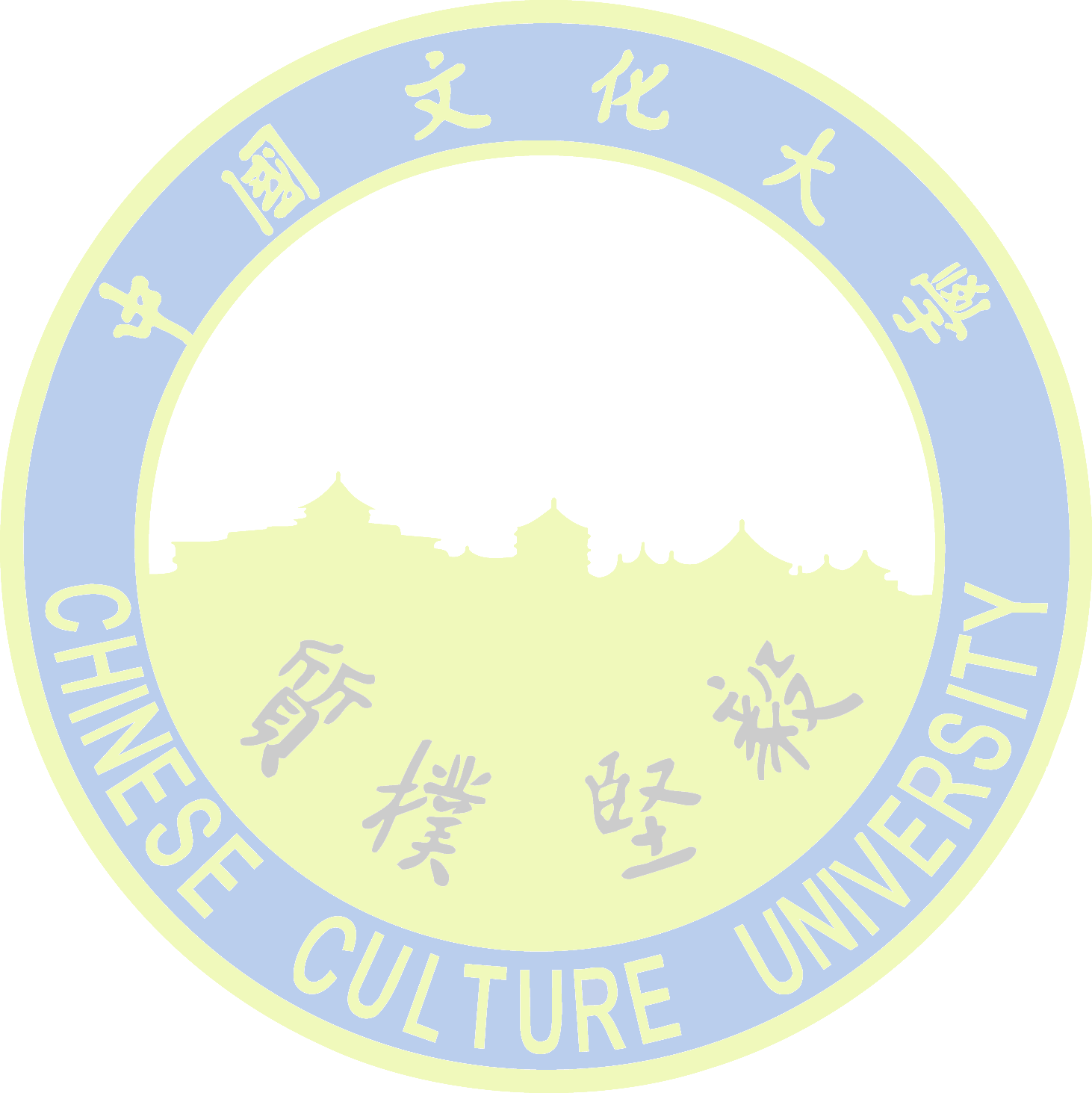 科目名稱學分數時數備註文學類課程或語言類課程661.文學類課程：韓國名著選讀、韓國文學概論等。2.語學類課程：韓語語法、韓語發音、基本句型練習、韓國語學概論、進階韓語語法(一)、進階韓語語法(二)、進階韓文寫作(一)、進階韓文寫作(二)等。3.由系課程委員口試後決定該修之科目。合        計66科目代號科目名稱學分數時數備註（說明）6797研究方法與論文寫作22i132韓國語學專題研究22i133韓國文學專題研究220801英文(一)04本課程可抵免『密集英語閱讀』『密集英語寫作』2科目合        計610科目名稱學分數時數備註（說明）文學類課程或語言類課程66文學類課程：韓國名著選讀、韓國文學概論等。語學類課程：   韓語語法、韓語發音、基本句型練習、韓國語學概論、韓語語用論、韓語句法論、大三韓文翻譯、韓文寫作(一)、韓文寫作(二)、韓語口譯等。系主任口試後決定該修之科目。合        計66